План застройки площадки для проведения демонстрационного экзаменапо КОД № 1.2 по компетенции № 17 «Веб-дизайн и разработка»
Компетенция: «Веб-дизайн и разработка» Номер компетенции: 17 Общая площадь площадки: 142, 7 м2План застройки площадки: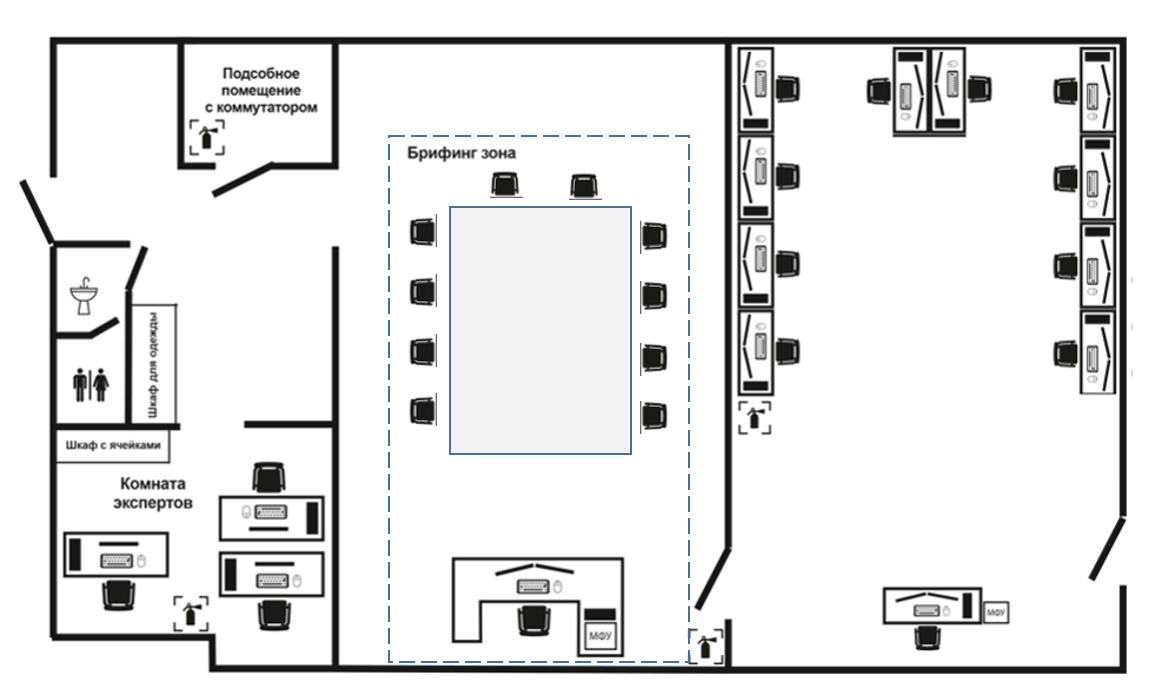 Директор ГБПОУ «ЮУрГТК» _____________________ И.И. Тубер